Inauguration de La Base, laboratoire d’innovation publique30 juin 20179h30 - 10h : Accueil10h – 10h20 : Lancement de la matinée en plénière10h25 – 11h20 : Accélération de projets et ateliers d’inspirationAccélération de projets :10h25 (10 min) : présentation rapide des participants et des règles de l’atelier10h35 (10 min) : exposé de la problématique10h45 (5 min) : clarification de la problématique 10h50 (5 min) : le contrat/la reformulation de la question10h55 (20 min) : Réactions, commentaires et suggestions11h15 (5 min) : Avis du porteur de projetAteliers d’inspiration :10h25 (10 min) : Présentation rapide des participants : prénom + un mot / innovation10h35 (10 min) : Présentation factuelle du projet (QQUQCP)10h45 (5 min) : Clarification par les participants10h50 (10 min) : Chronique d’étonnement du porteur de projet11h (5 min) : Binôme pour identifier les clés de réussites11h05 (10 min) : Présentation des clés de réussite11h15 (5 min) : Mots de clôture11h25 – 12h20 : Construisons La Base !11h25 (10 min) : PLÉNIÈRE : Présentation de l’équipe projet de la Base  et présentation des ateliers à suivre 11h35 (5 min) : Déplacement vers les ateliers11h40 (40 min) : 3 ateliers en simultané – des visites de La Base – speed dating12h20 – 12h30 : Cercle de clôture(1) 9h30 - 10h : AccueilInscriptions CaféDécouverte des thèmes de la matinée et choix des ateliersDonner la tonalité collaborative de la matinée dès l’accueil café en mettant les personnes en lien et en les invitant à prendre connaissance des ateliers et groupe de travail de la matinée. Idéalement, le participant identifie son animateur pour les ateliers de la matinée. Espacer les affichages des ateliers pour permettre une fluidité dans le passage pour les inscriptions. Essayer d’avoir un maximum d’inscrits pendant l’accueil café afin de réduire la vague suivante qui arrivera après 10h. (2) 10h – 10h20 : Lancement de la matinée en plénière10h – 10h10 : Présentation de la journée par Alyssa et ThomasImportance de commencer à l’heure. Inviter les participants à quitter l’espace café pour se retrouver au centre du hall. Disposition des participants en arc de cercle.10h10 – 10h20 : Mise en mouvement des participants par Alyssa et ThomasLes animateurs sont conviés à cette animation de brise-glace en tant que participants.10h20 – 10h25 : Déplacement vers les ateliersLes animateurs et facilitateurs aident les participants à se rendre aux ateliers où ils se sont inscrits Deuxième vague d’inscription pour ceux n’ayant pas pu y aller pendant l’accueil. Deux choix possibles : soit ils se rendent dans un atelier d’accélération de projet soit dans un atelier inspiration.(3) 10h25 – 11h20 : Accélération de projets et ateliers d’inspirationAccélération Design de l'espace d'une Maison de Services Au Public (MSAP)Comment faire intégrer les directives/objectifs d'égalité Femme-Homme dans les dispositifs et politiques publiques créées et mises en place par l'ensemble de servicesCommande publique innovante (circuits courts) liée à la silver economieSimplification de courriers administratifs : design de courriers avec les usagersCréation d'une plate-forme sécurisée de partage des PPMS (Plan Particulier de Mise en Sûreté) entre services académique, collectivités territoriales, gendarmerie...Intégration des usages dans le projet d'ouverture d'une maison des association Comment les "explorateurs de transitions" (réseau d'agents volontaires) peuvent susciter de l'intérêt et mobiliser au sujet des transitionS (numérique, écologique, énergétique, démocratique, sociétale...) pour les incarner dans le fonctionnement d'une administration publiqueOrganisation d'un atelier participatif visant à favoriser l’appropriation par les habitants des projets d’énergies renouvelablesDynamisation des PAT (Programme d'Actions Territorial) en matière d'éducation alimentaire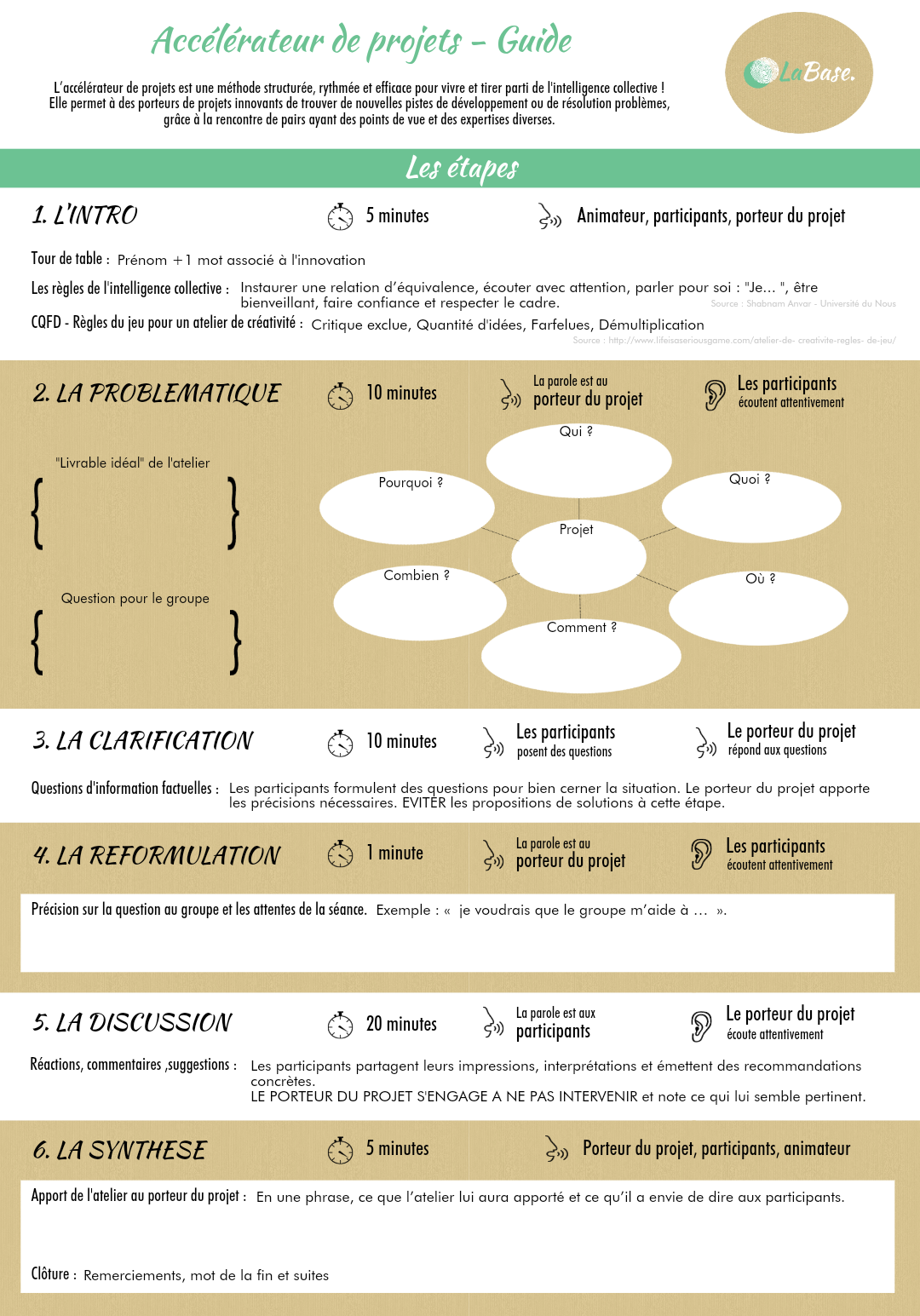 Ateliers d’inspiration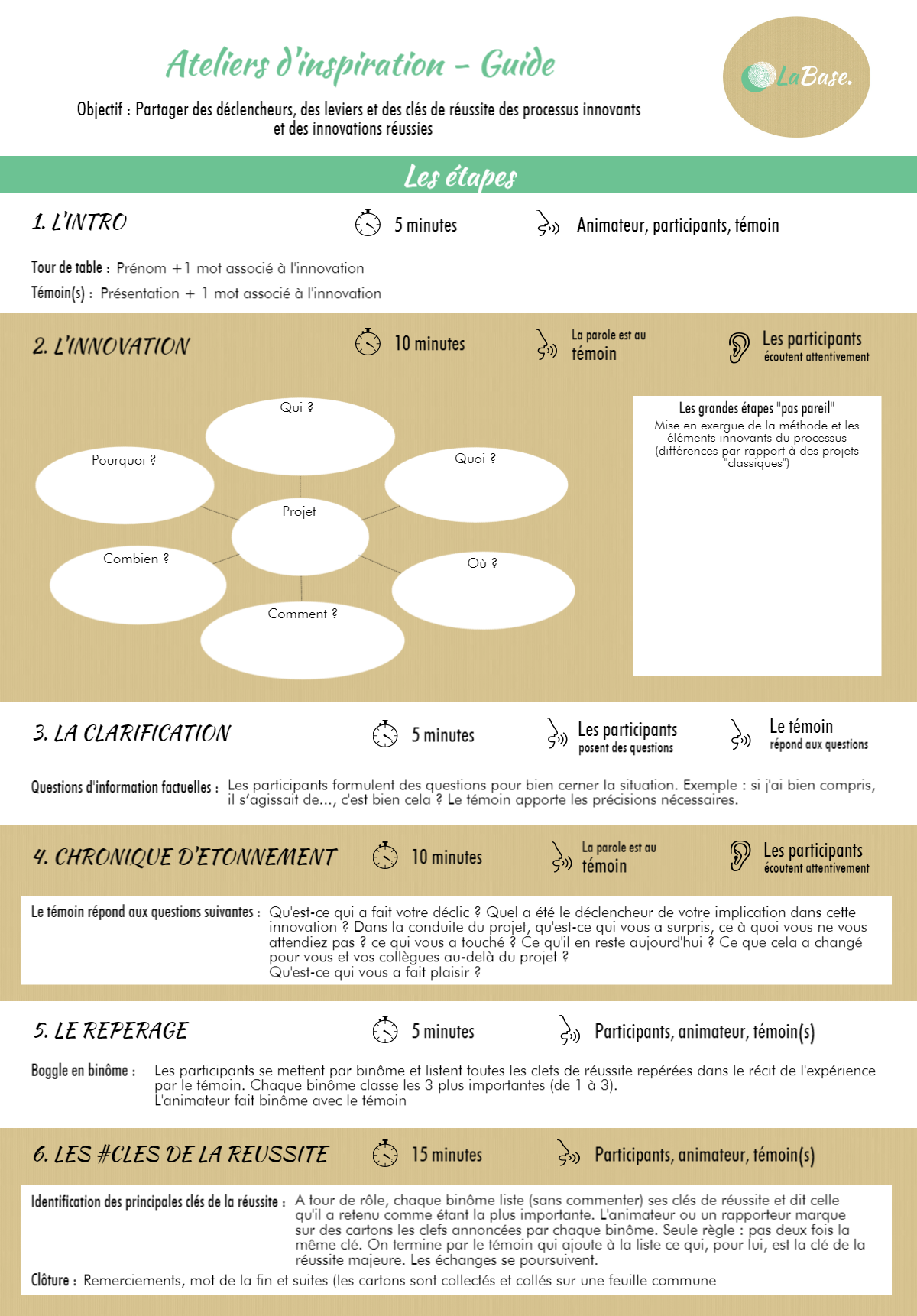 Inspiration : SGMAP autour du design de service et parcours usagers : le Louvre , la refonte de l'accueil de la CNAV, l'observation menée avec les habitants à Villeurbanne, la mutualisation des espaces d'accueil d'une sous-préfecture.Démarche d'innovation de la Gendarmerie Nationale : processus d'ateliers de performance où les personnels peuvent partager, améliorer et essaimer des bonnes pratiques CD Gironde : design des déchetteries de demain, co-conception du site internet avec des bénéficiaires du RSABordeaux métropole : projet conciergerie de rue et nudges mégots(4) 11h25 – 12h40 : Construisons La Base !11h25 – 11h40 : Présentation de l’équipe projet de la Base  11h40 – 11h45 : Présentation des ateliers à suivre pour poser la culture d'une co-construction d'un Lab et faciliter un climat pro-actif. Par Alyssa et Thomas. Spécificités des ateliers: des formats basés sur la curiosité & l'éveil de l'intérêt des participants
- des formats valorisant les initiatives de ceux qui vont proposer des idées/actions 
- des livrables précis- des formats qui ne demandent pas une présence continue de plus de 10 minutes d'un participant, ce qui leur permet de visiter La Base, de se promener, d'échanger avec d'autres participants, bref de faire des rencontres et de consolider les liens
- des formats qui peuvent être facilement animés (et je dis ça sérieusement)11h25 – 12h30 : Construisons La Base !11h25 – 11h30 : Présentation de l’équipe projet de la Base (équipe projet)11h30 – 11h35 : Présentation des ateliers à suivre pour poser la culture d'une co-construction d'un Lab et faciliter un climat pro-actif. (Alyssa et Thomas).5 possibilités pour les participants :Atelier 1 : Les ingrédients pour que je m’implique dans La BaseAtelier 2 : La Base des 6 prochains mois : quels projets déjà existants intégrer au programme ?Atelier 3 : Vos besoins pour innover (outils, formations etc.)Des visites de La BaseDes speed dating entre agents pour mieux se connaître11h40 – 12h20Atelier 1 : Les ingrédients ! (animé par Thomas + 1 animateur en zone d’écoute)Intentions : lister les facteurs les plus importants qui feraient que les participants s'engageraient activement dans La Base, avec pour chacun de ces facteurs une idée de l'intérêt global qu'ils suscitent. En quelque sorte les facteurs clés de succès.Sous-titre: « Si cet ingrédient était présent, alors je serais vraiment motivé à m'impliquer! »
Atelier 2 : La Base sur les 6 prochains mois…(2 animateurs)Intentions : lister de projets susceptibles d'être incubés/prototypés/accompagnés sur les 6 prochains mois, avec pour chaque projet un listing des participants intéressés avec leurs coordonnées.Sous-titre: «Vous n’êtes pas seuls ! Proposez vos idées de projet(s) à intégrer au programme de La Base et testez le potentiel de collaboration qu’elles suscitent auprès des autres agents»Atelier 3 :  La Base et vous : quels besoins ?(2 animateurs) Intentions : lister précisément l'offre (formation, outils, rencontres, ...) qui génèrera l'intérêt et l'adhésion d'agents, avec pour chaque offre un listing des participants intéressés avec leurs coordonnées.Sous-titre:  "En venant à La Base, j’adorerais y trouver ces outils, méthodes ou encore formations (etc.)…" Modalités de fonctionnement des ateliersIl y a une zone centrale (a l’intérieur des rubalises) où les participants peuvent activement échanger, parler,  proposer etc. Il y a une zone d'écoute (à l'extérieur des rubalises) où les participants peuvent se placer en observateurs ou voter pour les sujets qui les intéressent. Pour pouvoir prendre la parole comme pour proposer un sujet il faut rentrer dans la zone centrale. La zone centrale est volontairement limitée en nombre de participants qui peuvent s'y trouver (ici une quinzaine max) mais non limitée en zone extérieure.Des règles de prise de parole sont affichéesLes objectifs de La Base sont affichéesModalités d’animation des ateliersUn animateur facilitateur dans la zone centrale  en charge de :recueillir les idées des participants,  les aider à la clarification des idées pour les rendre précises et concrètesles inviter, une fois l’idée clarifiée de la noter sur un papier dédié et de l’afficher sur le mur (en lettre majuscule pour une meilleure lecture) Un animateur connecteur dans la zone d’écoute en charge : d’inviter les observateurs à intégrer la zone centrale lorsqu’il y a moins de 15 participants, de les inviter à voter pour les idées qui viennent de la zone centraled’interpeller les « promeneurs » pour leur expliquer ce qui se passe dans l’atelier et leur proposer de contribuer et/ou de voterde leur distribuer 5 gommettes de couleur (atelier 1) ou post-it rectangles (atelier 2 et 3) pour qu’ils votent pour les idées qui leur plaisent le plus (de 1 à 5 gommettes par idée/projet et pour les post-it nom-prénom-service-mail). de maintenir une  zone calme propice à la réflexion et l’écoute activeAu fur et à mesure que le temps passe, il y aura de plus en plus d'idées fixées au mur à l'extérieur de la zone centrale. Vu que c'est extérieur à la zone de contribution, les participants peuvent se promener, les lire et ... voter. Spécificité atelier 2 :Plutôt que des gommettes pour voter, les participants qui sont intéressés vont utiliser des post-its format rectangle horizontal. Ils vont indiquer sur ces pots-its, en lettres majuscules: leur prénom/nom, leur service (pour rendre visible la diversité), et surtout leur e-mail pour pouvoir rester en lien. Ainsi, si un participant propose un projet, tous les participants potentiellement intéressés pourront l’indiquer et laisser leurs coordonnées pour un suivi avec La Base.Spécificité  atelier 3 : Si un participant écrit par exemple "J'aimerais une formation au design thinking", tous les participants intéressés peuvent laisser leurs coordonnées sur des post-it autour de l’idée principale. Les idées avec le plus de post-it autour seront celles qui suscitent le plus d’adhésion. Question matériel: Des jolies impressions avec titres, sous titres Les objectifs de La Base imprimés pour les 3 ateliers Ambiance labo ou chantier avec des rubalises blanc / noir + des losanges "quiet zone" + si on trouve ça des plots autour des 3 ateliersdes feuilles A4 cartonnées + 5 gommettes par participant + post-its rectanglesune table + 2 chaises à chacun des 3 ateliers(5) 12h50 – 13h : Cercle de clôtureSusana explicite très synthétiquement les prochaines étapes. Message: nous sommes là pour être à votre service. La Base, c'est ce que vous en ferez (importance d'être synthétique)Les facilitateurs reprennent la parole, souhaitent leurs meilleurs vœux a La Base, et invitent les participants à prendre connaissance des idées issues des ateliers.